Муниципальное автономное общеобразовательное учреждение«Прииртышская средняя общеобразовательная школа»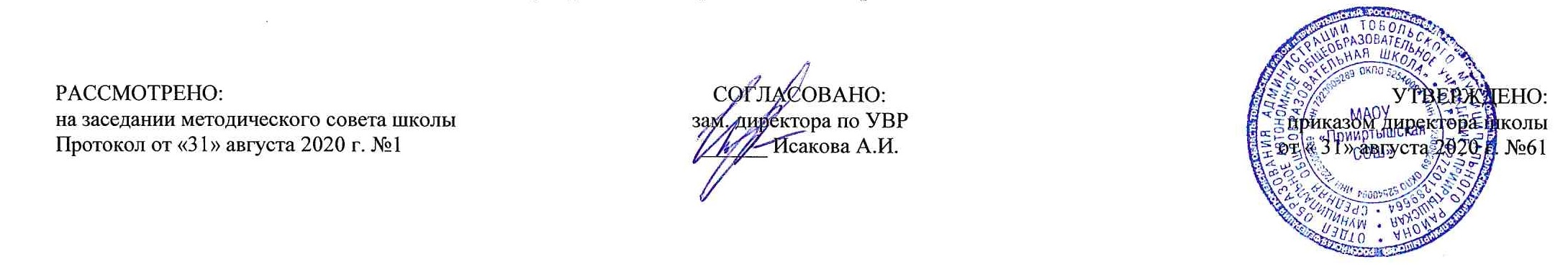 РАБОЧАЯ ПРОГРАММАпо английскому языкудля 2 классана 2020-2021 учебный годПланирование составлено в соответствиис федеральным государственным образовательным стандартом начального общего образованияСоставитель программы: Киргинцева Е.Н.,учитель ин. языков высшей квалификационной категориип. Прииртышский 2020 годПланируемые результаты освоения учебного предмета «Английский язык»1) приобретение начальных навыков общения в устной и письменной форме с носителями иностранного языка на основе своих речевых возможностей и потребностей; освоение правил речевого и неречевого поведения;2) освоение начальных лингвистических представлений, необходимых для овладения на элементарном уровне устной и письменной речью на иностранном языке, расширение лингвистического кругозора;3) формирование дружелюбного отношения и толерантности к носителям другого языка на основе знакомства с жизнью своих сверстников в других странах, с детским фольклором и доступными образцами детской художественной литературы.В результате изучения английского языка при получении начального общего образования у обучающихся будут сформированы первоначальные представления о роли и значимости иностранного языка в жизни современного человека и поликультурного мира. Обучающиеся приобретут начальный опыт использования английского языка как средства межкультурного общения, как нового инструмента познания мира и культуры других народов, осознают личностный смысл овладения иностранным языком.Речевая компетенцияГоворениеУчащийся научится:- участвовать в элементарных диалогах (этикетном, диалоге-расспросе, диалоге-побуждении), соблюдая нормы речевого этикета, принятые в англоязычных странах; -  составлять небольшое описание предмета, картинки, персонажа; -  рассказывать о себе, своей семье, друге;-   кратко излагать содержание прочитанного текста.АудированиеУчащийся научится:-   понимать на слух речь учителя и одноклассников при непосредственном общении и вербально / невербально реагировать на услышанное.ЧтениеУчащийся научится:-   соотносить графический образ английского слова с его звуковым образом;-   читать вслух небольшой текст, построенный на изученном языковом материале, соблюдая правила произношения и соответствующую интонацию;-   читать про себя и понимать содержание небольшого текста, построенного в основном на изученном языковом материале;-   находить в тексте необходимую информацию в процессе чтения.ПисьмоУченикнаучится:-  выписывать из текста слова, словосочетания, предложения в соответствии с решаемой учебной задачей;- в письменной форме кратко отвечать на вопросы к тексту;Языковая компетенцияГрафика, каллиграфия, орфографияУченик научится:-   воспроизводить графически и каллиграфически корректно все буквы английского алфавита (полупечатное написание букв, буквосочетаний, слов); устанавливать звуко-буквенные соответствия;-   пользоваться английским алфавитом, знать последовательность букв в нем;-   списывать текст;-   отличать буквы от знаков транскрипции; вычленятьзначок апострофа;-   сравнивать и анализировать буквосочетания английского языка;-   группировать слова в соответствии с изученными правилами чтения.Фонетическая сторона речиУченик научится:-   различать на слух и адекватно произносить все звуки английского языка, соблюдая нормы произношения звуков (долгота и краткость гласных, отсутствие оглушения звон-ких согласных в конце слова, отсутствие смягчения согласных перед гласными);-   находить в тексте слова с заданным звуком;-   вычленять дифтонги.Лексическая сторона речи     Ученик научится:-   узнавать в письменном и устном тексте, воспроизводить и употреблять в речи лексические единицы  обслуживающие ситуации общения в пределах тематики начальной школы, в соответствии с коммуникативной задачей;-   использовать в речи простейшие устойчивые словосочетания, речевые клише, оценочную лексику в соответствии с коммуникативной задачей;-   использовать в речи элементы речевого этикета, отражающие культуру страны изучаемого языка;-   опираться на языковую догадку в процессе чтения и аудирования.Грамматическая сторона речи Выпускник научится: распознавать и употреблять в речи основные коммуникативные типы предложений; распознавать в тексте и употреблять в речи изученные части речи: существительные с определённым / неопределённым/нулевым артиклем; существительные в единственном и множественном числе; глагол-связку to be; глаголы в Present, Past, Future Simple; модальные глаголы can, may, must; личные, притяжательные и указательные местоимения; прилагательные в положительной, сравнительной и превосходной степени; количественные (до 100) и порядковые (до 30) числительные; наиболее употребительные предлоги для выражения временных и пространственных отношений. Содержание учебного предмета  «Английский язык»Раздел 1. Знакомство. 7 часовЗнакомство с одноклассниками, сказочными персонажами. Расспросы об имени, фамилии, возрасте людей, их роде деятельности. Основные элементы речевого этикета.Раздел 2.  Мир вокруг нас. 8 часов.Природа. Времена года. Цветовые характеристики. Размер и местоположение предметов в пространстве. Время. Количество. Природа. Погода зимой, весной, осенью, летом. Дикие животные. Домашние животные. Животные на ферме  Раздел 3. «Откуда мы родом» 7 часов.Формулы вежливости. Сочетание sh. Приветствие. Знакомство. Прощание. Гласная Aa. Гласная Aa. Сочетание ck. Союз and.Сочетание оо.Описание предметов.Я живу в Москве (Лондоне) Повторение.Кто где живет. Подведение итогов.Раздел 4. «Эмоции, оценка происходящего». 8 часов.Описание игрушек. Оценка происходящего. Сочетание ch. Утвердительные предложения с can и tobe.Эмоции. Оценка происходящего. It в безличных предложениях.Я знаю, что это. Специальный вопрос с What. Сочетания ar, or.Отрицательное предложение. Оценка происходящего. Отрицательные предложения с tobe. Согласная Qq. Сочетание qu. Кто это? Оценка происходящего. Отрицательные предложения с tobe. Специальный вопрос с Who. Совершенствование навыков чтения. Оценка происходящего. Повторение.Повторение изученного материала Эмоции. Оценка происходящего. Подведение итогов.Контрольная работа за II четверть.Раздел 5. Я и моя семья. 7часовЧлены семьи, родственники, их возраст, профессии, занятия, домашние любимцы. Распорядок дня членов семьи, домашние обязанности, семейные праздники, подарки.Раздел 6. Люди и города.  7 часов.Города России. Гласная Uu. Личные местоимения.Люди и города. Спряжение глагола to be.Наши гости. Общие вопросы с глаголом tobe.Описание животных.Составление диалогов.Люди и города. Повторение. Люди и города. Подведение итогов.Раздел 7. «Люди и их занятия» 8 часов.Люди и их занятия. Гласные i/y.Множественное число имен существительных; Люди и их занятия. Местонахождение.Люди и их занятия. Разговор по телефону. Сочетание th.Люди и их занятия. Числительные от 1-12.Люди и их занятия. Возраст.Люди и их занятия. Повторение.Люди и их занятия. Подведение итогов.Контрольная работа за III четверть.Раздел 8. «Мы считаем» 7 часов.Мы считаем. Множественное число, -s, -es.Мы считаем.Множественное число. Мы считаем. Сочетание ir, er, ur.Мы считаем.Выражение преференций.Мы считаем. Определенный артикль the. Предлоги места. Мы считаем. Повторение.Раздел 9. «Время и действия» 9 часов.Время и действия. Специальный вопрос с Where.Время и действия. Который час. Время и действия. Повторение спряжения глагола tobe.Время и действия. Любимые занятия.Промежуточная аттестация. Контрольная работа. Время и действия. Повторение.Тематическое планированиеПриложение 1Календарно-тематический план№Разделы, темыКоличество часовПрактическая частьПрактическая часть№Разделы, темыРабочая программаПроектная работаКонтрольные работы1.Знакомство72.Мир вокруг нас813.Откуда мы родом74.Эмоции. Оценка происходящего815.Семья76.Люди и города77.Люди и их занятия818.Мы считаем79.Время и действия92Итого часов:685№п/пРазделы, темыКоличество часовПрактическая часть программы (лабораторные, практические работы, развитие речи)№п/пРазделы, темыРабочая программаПрактическая часть программы (лабораторные, практические работы, развитие речи)1Знакомство7Знакомство. Приветствие.Имена английских мальчиков и девочек Согласные Bb, Dd, Kk, Ll, Mm, Nn. Гласная EeКлички английских питомцев. Согласные Tt, Ss, Gg. Гласная YyДиалог «Знакомство». Согласные Ff, Pp, Vv, WwКак тебя зовут? Согласные Hh, Jj, Zz. Гласная IiПесенка «Знакомство»ПовторениеЗнакомство.Повторение изученного материала2Мир вокруг нас8Контрольная работаАнглийские имена и фамилии. Согласные Xx, Rr, CcФормулы прощания  Гласная OoМир вокруг нас. Гласная UuЗнакомство-представление Сочетание eeДомашние животные.  Неопределенный артикль (а)Животные. ПовторениеОбобщение и систематизация изученного материала по теме: «Мир вокруг нас».	Обобщение и систематизация изученного материала за I четверть13Откуда мы родом7Как дела? Формулы вежливости. Сочетание shПриветствие. Знакомство. Прощание. Гласная Aa Цветовые характеристики предметов. Гласная Aa. Сочетание ck. Союз and Выражение согласия и несогласия. Сочетание оо Описание предметов.Я живу в Москве (Лондоне) Повторение. Кто где живет. Обобщение и систематизация изученного материала по разделу «Откуда мы родом»4Эмоции. Оценка происходящего8Контрольная работаОписание игрушек. Оценка происходящего. Сочетание ch. Утвердительные предложения с can и to be.Эмоции. Оценка происходящего. It в безличных предложениях. Я знаю, что это  Специальный вопрос с What. Сочетания ar, or.Отрицательное предложение. Оценка происходящего. Отрицательные предложения с tobe. Согласная Qq. Сочетание qu.Кто это? Оценка происходящего. Отрицательные предложения с to be. Специальный вопрос с Who.Совершенствование навыков чтения. Оценка происходящего. Обобщение и систематизация знаний.Обобщение и систематизация знаний по  теме: «Эмоции». Обобщение и систематизация знаний за II четверть.15Семья7Семья. Личные местоимения в единственном числеСемья. Вопросительные предложения с to be.Семья моего друга. Альтернативный вопрос. Гласные Aa, Ee.Семья моего друга.  Повелительное наклонение глаголов.Рассказ о семье. Неопределенный артикль an. Сочетания o + ld, oa, ph.Обобщение и систематизация знаний по теме: «Семья». Обобщение и систематизация знаний по теме: «Семья».6Люди и города7Города России. Гласная Uu. Личные местоимения.Люди и города. Спряжение глагола to be.Наши гости. Общие вопросы с глаголом to be.Описание животных.Составление диалогов.Обобщение и систематизация знаний по теме: «Люди и города». Обобщение и систематизация знаний по теме: «Люди и города».7Люди и их занятия8Контрольная работаЛюди и их занятия. Гласные i/y.Множественное число имен существительных; Люди и их занятия. Местонахождение.Люди и их занятия. Разговор по телефону. Сочетание th.Люди и их занятия. Числительные от 1-12.Люди и их занятия. Возраст.Обобщение и систематизация знаний по теме: «Люди и их занятия». Обобщение и систематизация знаний по теме: «Люди и их занятия».Обобщение и систематизация знаний за третью четверть.18Мы считаем7Мы считаем. Множественное число, -s, -es.Мы считаем. Множественное число.Мы считаем. Сочетание ir, er, ur.Мы считаем. Выражение преференций.Мы считаем. Определенный артикль the. Предлоги места. Обобщение и систематизация знаний по теме: «Мы считаем». Обобщение и систематизация знаний по теме: «Мы считаем».9Время и действия9Контрольная работаВремя и действия. Специальный вопрос с Where.Время и действия. Который час.Время и действия. Повторение спряжения глагола to be.Время и действия. Любимые занятия.1Время и действия. Любимые занятия. Промежуточная аттестацияОбобщение и систематизация знаний по теме: «Время и действия». Обобщение и систематизация знаний по теме: «Время и действия».Обобщение и систематизация знаний по темам года.1Обобщение и систематизация знаний по темам года.Итого за 1 четверть161Итого за 2 четверть181Итого за 3 четверть161Итого за 4 четверть172Итого:685№п\п№ в темеДатаДатаТемаТип урока,форма проведенияПланируемые предметные результаты№п\п№ в темепланфактТемаТип урока,форма проведенияПланируемые предметные результатыРаздел 1. What We See and What We Have. Что мы видим и что у нас есть. 9 часовРаздел 1. What We See and What We Have. Что мы видим и что у нас есть. 9 часовРаздел 1. What We See and What We Have. Что мы видим и что у нас есть. 9 часовРаздел 1. What We See and What We Have. Что мы видим и что у нас есть. 9 часовРаздел 1. What We See and What We Have. Что мы видим и что у нас есть. 9 часовРаздел 1. What We See and What We Have. Что мы видим и что у нас есть. 9 часовРаздел 1. What We See and What We Have. Что мы видим и что у нас есть. 9 часов11Урок «открытия» нового знания, урок-путешествиеЗнакомство с УМК, знакомство с героями учебника.Должны знать:вспомнить английские буквы и звуки, повторение множественного числа существительных, указательные местоимения this/ thatДолжны уметь: построить мини-диалоги по картинке, спрашивая «Что это/ вон то..?» и отвечая друг другу на них.22Урок «открытия» нового знания.Интерактивная беседаДолжны знать:правила перевода и употребления указательных местоимений  this/ that, these/ those (в ед. и мн. числе).Должны уметь: читать словосочетания и предложения, описывать картинку, правильно употребляя указательные местоимения this/ that, these/ those (в ед. и мн. числе), прослушать и повторит рифмовку, разучивать ее, вставить в пропуски в предложении правильное указательное местоимение.33Урок «открытия» нового знания.Урок-играДолжны знать:правила перевода и употребления указательных местоимений  this/ that, these/ those (в ед. и мн. числе), английские притяжательные местоименияher, his, its, Должны уметь: прослушивать рифмовку и определять, какие слова отсутствуют в письменном тексте, подбирать пару к каждой реплике,определять по рисункам, как зовут людей и персонажей, изображенных на них, повторять за диктором и читать словосочетания и предложения, строить предложения, называя цвета предметов. 44Урок «открытия» нового знания.Мультимедиа урокДолжны знать: спряжение глагола«tohave (has)», Должны уметь: прослушать диктора и заметить, какие из перечисленных фраз звучат в записи, построить мини-диалог, сказав, как зовут людей, изображенных на картинках, спрягать глагол tohave (has), прослушивать аудиозапись и повторять словосочетания и предложения сначала за диктором, а потом самостоятельно, заполнять пропуски в предложениях, описывать картинки, прослушав аудиотекст и дополнять информацию из прослушанного текста, строить правильно словосочетания «артикль + прилагательное + существительное».55Урок «открытия» нового знания.Мультимедиа урокДолжнызнать: новыеслова (ping-pong, skatingring, song, morning, evening, thank), выражения приветствия других людей, Должны уметь: прослушивать текст и извлекать нужную информацию, читать текст и отвечать на вопросы после него, строить словосочетания с новыми словами, повторить английские числительные от 1 до 12.66Урок «открытия» нового знанияУрок-викторинаДолжны знать: фразы приветствия, личные местоимения, Должны уметь: прослушивать текст и извлекать нужную информацию, заполнять пропуски нужными личными местоимениями, заполнять пропуски в тексте, описывать картинки, составлять предложения из частей.7, 87, 8Урок систематизации знаний,практикумДолжны знать: все лексические и грамматические темы раздела № 1,Должны уметь: различать на слух английские звуки, понимать многие английские слова и фразы, прослушивать текст и извлекать нужную информацию, правильно использовать слова и фразы, заполнить пропуски в предложениях и текстах, правильно выбрав нужный лексический или грамматический материал.99Урок систематизации знаний, практикумДолжны знать: все лексические и грамматические темы раздела № 1,Должны уметь: успешно выполнить все задания Раздел 2. WhatWeLike. Что нам нравится. 8 часовРаздел 2. WhatWeLike. Что нам нравится. 8 часовРаздел 2. WhatWeLike. Что нам нравится. 8 часовРаздел 2. WhatWeLike. Что нам нравится. 8 часовРаздел 2. WhatWeLike. Что нам нравится. 8 часовРаздел 2. WhatWeLike. Что нам нравится. 8 часовРаздел 2. WhatWeLike. Что нам нравится. 8 часов101Урок «открытия» нового знанияУрок-беседаДолжнызнать: чтение буквосочетаний ow, air, ear, систему притяжательных местоимений во мн. ч.Должны уметь: прослушивать текст и извлекать нужную информацию, правильно читать и произносить слова, содержащие буквосочетанияow, air, ear, сравнивать личные и притяжат. местоимения, слушать рифмовку и повторять ее за диктором, описывать картинки, используя грамматич. материал урока.112Урок «открытия» нового знанияУрок-беседаДолжны знать: обозначение времени до полудня (a.m.) и после полудня (p.m.), чтение буквосочетания ea, правила употребления слова well,Должны уметь: определять время по циферблату часов и говорить его на английском, описывать картинки, используя лексический материал урока, читать лексику с буквосоч. ea, определять лишнее слово в ряде слов.123Урок «открытия» нового знанияУрок-играДолжны знать: семантическое значение и грамматич. особенности слова very, Должны уметь: прослушивать текст и извлекать нужную информацию, осуществлять выбор необходимой лексической единицы, прослушивать фразы и повторять их за диктором, описывать картинки, используя лексический и грамматический материал урока, повторить особенности употребления модального глагола can.134Урок «открытия» нового знанияУрок-викторинаДолжны знать: семантическое значение и грамматич. особенности слова well, Должны уметь: прослушивать текст и извлекать нужную информацию, осуществлять выбор необходимой лексической единицы, прослушивать фразы и повторять их за диктором, описывать картинки, используя лексический и грамматический материал урока, повторить особенности употребления модального глагола can, говорить, что ты умеешь делать хорошо, а что не очень хорошо.145Урок рефлексииИнтерактивная беседаДолжны знать: чтение окончания основных глаголов, Должны уметь: прослушивать текст и извлекать нужную информацию, восполнять недостающие фразы в диалоге, проверять себя при помощи аудиотекста, правильно читать окончания основных глаголов, говорить, что дети умеют делать хорошо, а что не очень, закончить предложения, выбрав правильную форму глагола.156Урок систематизации знаний, практикумДолжны знать: все лексические и грамматические темы раздела № 2,Должны уметь: различать на слух английские звуки, понимать многие английские слова и фразы, прослушивать текст и извлекать нужную информацию, правильно использовать слова и фразы, заполнить пропуски в предложениях и текстах, правильно выбрав нужный лексический или грамматический материал.16177,8Урок систематизации знаний, практикумДолжны знать: все лексические и грамматические темы раздела № 1 и 2,Должны уметь: успешно выполнить все задания Раздел 3. What Colour? Какого это цвета? (9 часов)Раздел 3. What Colour? Какого это цвета? (9 часов)Раздел 3. What Colour? Какого это цвета? (9 часов)Раздел 3. What Colour? Какого это цвета? (9 часов)Раздел 3. What Colour? Какого это цвета? (9 часов)Раздел 3. What Colour? Какого это цвета? (9 часов)Раздел 3. What Colour? Какого это цвета? (9 часов)181Урок общеметодологической направленности, смотр знанийДолжны знать: правила чтения буквосочетания ow, Должны уметь:прослушивать текст и извлекать нужную информацию, восполнять недостающие фразы в диалоге, проверять себя при помощи аудиотекста,фонетически грамотно читать слова и словосочетания с буквосочетанием ow, повторить спряжение глагола tobe, правильно подбирать нужную форму в контексте, описывать картинку, используя предложенный лексические единицы.192Урок «открытия» нового знания, урок - играДолжны знать:названия цветов (темный – светлый)Должны уметь: прослушивать текст и извлекать нужную информацию, корректно читать слова и словосочетания и предложения на требуемые правила чтения, повторить цвета, описывать предметы (какого они цвета), описывать картинку, используя предложенный лексические единицы, восполнять пропуски в тексте.203Урок «открытия» нового знания, урок - играДолжнызнать:названия цветов, Должны уметь: прослушивать текст и извлекать нужную информацию, перефразировать предложение без потери его смысла, говорить, какой у тебя любимый цвет, слушать и повторять рифмовку за диктором, спрашивать по-английски, какого цвета предметы, обсуждать цвета предметов в парах и животных на картинке по образцу.214Урок «открытия» нового знания.Урок беседаДолжны знать: новые слова bright/ light, стилистические особенности употребления форм can’t и cannotДолжны уметь: прослушивать текст и извлекать нужную информацию, работать в группах и разыгрывать сценку по прослушанной информации, описывать ситуацию на картинке по образцу, фонетически и интонационно правильно читать предложения вслух.225Урок «открытия» нового знания, деловая играДолжны знать: расположение цветов российского флага, новые слова: weak, old, fat, young, thin, string, new, корректное использовании слова «fat», Должны уметь: прослушивать текст и извлекать нужную информацию, определять лишнее прилагательное в ряде/ предложении, описывать человека, используя новую лексику, подбирать подписи к картинкам.236Урок общеметодологической направленности, урок - путешествиеДолжны знать: чтение словосочетания ow, Должны уметь: прослушивать текст и извлекать нужную информацию, заканчивать предложения и проверять себя по аудиотексту, фонетически правильно читать слова и словосочетания, говорить, какой герой тебе нравится, заканчивать предложения с помощью can/ can`t. Описывать предметы, людей и животных на рисунке, используя предложенные сентенции. 247Урок систематизации знаний, практикумДолжны знать: все лексические и грамматические темы раздела № 3,Должны уметь: различать на слух английские звуки, понимать многие английские слова и фразы, прослушивать текст и извлекать нужную информацию, правильно использовать слова и фразы, заполнить пропуски в предложениях и текстах, правильно выбрав нужный лексический или грамматический материал.25,268, 9Урок систематизации знаний, практикумДолжны знать: все лексические и грамматические темы раздела № 3,Должны уметь: успешно выполнить все задания Раздел 4. Howmany? Сколько? (9 часов)Раздел 4. Howmany? Сколько? (9 часов)Раздел 4. Howmany? Сколько? (9 часов)Раздел 4. Howmany? Сколько? (9 часов)Раздел 4. Howmany? Сколько? (9 часов)Раздел 4. Howmany? Сколько? (9 часов)Раздел 4. Howmany? Сколько? (9 часов)271Урок общеметодологической направленности, урок «без учителя»Должны знать: новую лексику с буквосочетанием all (ball, wall, hall, small, tall), Различие в употреблении прилагательных tallи high, способы выражения концепта «высокий» в английском и русском языках,Должны уметь: прослушивать текст и извлекать нужную информацию, читать за диктором и самостоятельно словосочетания на данное фонетическое правило, описывать картинки и предметы на них с использованием словtallи high, заканчивать предложения, подобрав необходимое слово из предложенных, читать тексты и подбирать к ним заголовки, составлять рассказ по образцу.282Урок общеметодологической направленности, урок - беседаДолжны знать: новую лексику (long, clean, short, dirty), корректность в критических высказываниях (dirty — notveryclean)Должны уметь: охарактеризовать людей, животных и предметы, используя лексические единицы урока, прослушивать текст и извлекать нужную информацию, трансформировать предложения так, чтобы они получились более вежливыми, оперировать антонимами, подбирать в предложения подходящие по смыслу прилагательные, заканчивать предложения по образцу.293Урок «открытия» нового знания, викторинаДолжны знать: новое слово with, счет до 20, Должны уметь: прослушивать текст и извлекать нужную информацию, фонетически корректно читать слова и словосочетания, строить предложения по образцу, используя обозначение времени, считать до 20, слушать песенку «Onecat, twocats»и петь ее хором.304Урок «открытия» нового знания, и интегрированный урокДолжны знать: Глагол can в вопросительных предложениях. Краткие ответы на общие вопросы типа canyou ...?Yes, Ican.No, Ican’t. Чтениебуквосочетанийe, ea, ee.Должны уметь: прослушивать текст и извлекать нужную информацию, запрашивать необходимую информацию на английском языке, правильно подбирать ответы к вопросам, описывать картинку с заранее заданной речевой ситуации, разучивать рифмовку «Canyou?»315Урок общеметодологической направленностиУрок-беседаДолжны знать: Специальный вопрос с модальным глаголом can — Howmany... canyousee?ПеснюTheTelephoneNumberSong, новаялексика (drive, write, skate, ski, count, dance),Должны уметь: прослушивать и петь песенку вместе с диктором, составлять вопросы из частей, читать вопросы и отвечать на вопросы, используя новую лексику урока, описывать картинки, работать в парах (строить диалоги).326Урок «открытия» нового знания, КВНДолжны знать: пройденный лексический и грамматический материал,Должны уметь: прослушивать и петь песенку вместе с диктором, правильно употреблять антонимы, решать примеры и проговаривать все их составляющие на английском языке, читать текст, ориентироваться в его информации, отвечать на вопросы по тексту.337Урок систематизации знаний, практикумДолжны уметь: различать на слух английские звуки, понимать многие английские слова и фразы, прослушивать текст и извлекать нужную информацию, правильно использовать слова и фразы, заполнить пропуски в предложениях и текстах, правильно выбрав нужный лексический или грамматический материал.348,9Урок рефлексии, практикумДолжны знать: все лексические и грамматические темы раздела 3,4,Должны уметь: успешно выполнить все задания Раздел 5. Happy birthday! Счастливого дня рождения! (8 часов)Раздел 5. Happy birthday! Счастливого дня рождения! (8 часов)Раздел 5. Happy birthday! Счастливого дня рождения! (8 часов)Раздел 5. Happy birthday! Счастливого дня рождения! (8 часов)Раздел 5. Happy birthday! Счастливого дня рождения! (8 часов)Раздел 5. Happy birthday! Счастливого дня рождения! (8 часов)Раздел 5. Happy birthday! Счастливого дня рождения! (8 часов)351Урок «открытия» нового знания, рассказДолжны знать:празднование дня рождения и речевые формулы, связанные с ним,фамилиисемейств: theBrownstheFoxes, омонимичные формы its и it’s и их различия.Должны уметь: прослушивать текст и извлекать нужную информацию, строить диалог на английском языке с соседом по парте, грамматически и семантически правильно употреблять омонимичные формы its и it’s362Урок «открытия» нового знания, интегрированный урокДолжнызнать: новуюлексику (snail, tail, train, coins, pointer, toys, Roy)Должны уметь: прослушивать текст и извлекать нужную информацию, фонетически правильно читать слова  и словосочетания, описывать картинки и отвечать по ним на вопросы, используя новую лексику урока, слушать и петь песенку «TheHappyBirthdaySong»373Урок общеметодологической направленности, комплексное занятиеДолжнызнать: правиларечевогоэтикета (словаMister, Miss, Missis, Sir), новуюлексику (family, table, candle, present, wife, husband, friend), формы глагола say в настоящем неопределенном времени,Должны уметь: прослушивать текст и извлекать нужную информацию, находить отличия между двумя картинками и оформлять их в предложения на английском языке, читать текст и извлекать необходимую информацию384Урок общеметодологической направленностиКруглый столДолжны знать:отрицаниесглаголомhave (haveno/hasno+ noun)Должны уметь: прослушивать текст и извлекать нужную информацию, перефразировать предложения без потери смысла, читать текст и извлекать необходимую информацию, описывать картинку, употребляя лексический и грамматический материал урока,395Урок «открытия» нового знания, урок - театрализацияДолжны знать:предлоги с днями недели,  правописание дней недели с заглавной буквы, порядок следования дней недели в англоязычном календаре, возможные сокращения названий дней недели:Mon, Tue, Wed, Thurs, Fri, Sat, SunДолжны уметь: прослушивать текст и извлекать нужную информацию, выбирать правильную форму глагола, читать текст и извлекать необходимую информацию.406Урок «открытия» нового знания.Урок - беседаДолжны знать:названия цветов, дни неделиДолжны уметь: прослушивать текст и извлекать нужную информацию, читать текст и извлекать необходимую информацию, составлять словосочетания и предложения, описывать картинку, употребляя лексический и грамматический материал урока, читать диалоги за диктором, разыгрывать их в парах.417Урок систематизации знаний, практикумДолжны уметь: различать на слух английские звуки, понимать многие английские слова и фразы, прослушивать текст и извлекать нужную информацию, правильно использовать слова и фразы, заполнить пропуски в предложениях и текстах, правильно выбрав нужный лексический или грамматический материал.428Урок систематизации знаний, практикумДолжны знать: все лексические и грамматические темы раздела 5,Должны уметь: успешно выполнить все задания Раздел 6. What`syourjob? – Кто ты по  профессии? 8 часовРаздел 6. What`syourjob? – Кто ты по  профессии? 8 часовРаздел 6. What`syourjob? – Кто ты по  профессии? 8 часовРаздел 6. What`syourjob? – Кто ты по  профессии? 8 часовРаздел 6. What`syourjob? – Кто ты по  профессии? 8 часовРаздел 6. What`syourjob? – Кто ты по  профессии? 8 часовРаздел 6. What`syourjob? – Кто ты по  профессии? 8 часов431Урок «открытия» нового знания, урок - беседаДолжны знать: образование имен существительных при помощи суффикса -er: reader, speaker, jumper, helper, player. Удвоениесогласныхвсловахтипаshopper, runner, swimmer, названияпрофессийизанятийлюдей (doctor, teacher, farmer, reader, eater, player, driver, speaker, singer, dancer, skater, skier, jumper, helper, rider, swimmer, shopper)Должны уметь: прослушивать текст и извлекать нужную информацию, найти ошибки на рисунке, используя аудиоинформацию, выбирать правильную форму основного глагола в предложениях, заполнять пропуски в тексте, используя лексический и грамматический материал урока, активно использовать лексику по теме: «Профессии», повторять рифмовку за диктором.442Урок общеметодологической направленности, урок- диалогДолжнызнать: названияпрофессийизанятийлюдей,специфику употребления существительного diary по сравнению с русским субстантивом «дневник», новую лексику (sick, tired, cold, hot, hungry, thirsty, sad), читать буквосочетание [aɪə],Должны уметь: прослушивать текст и извлекать нужную информацию, запрашивать профессию и занятие человека, отвечать на эти вопросы, разыгрывать диалог по картинкам, по образцу, описывать физическое состояние человека, фонетически грамотно читать предложенные слова, словосочетания и предложения, разыгрывать диалог по образцу.453Урок рефлексииКонцертДолжнызнать: произношение буквы g перед гласными e, i, yи другими буквами, новые слова (gym, cage, stage, page, general, sledge),Должны уметь: прослушивать текст и извлекать нужную информацию, описывать свое состояние в данный момент, используя предложенные речевые образцы, фонетически правильно читать буквуg перед гласными e, i, yи другими буквами, называть профессии людей, читать текст и извлекать из него необходимую информацию.464Урок «открытия» нового знания.Урок практическая работаДолжнызнать: Do/does как вспомогательные глаголы для образования общих вопросов в presentsimple, общие вопросы в настоящем неопределенном времени, Должны уметь: запрашивать информацию о преференциях и физическом состоянии человека (Whatisthematter?), прослушивать текст и извлекать нужную информацию, отвечать на вопросы.475Урок методологической направленностиИграДолжнызнать: Ответы на общие вопросы в настоящем неопределенном времени:Yes, I do.No, I don’t.Yes, he does.No, he doesn’t.Сопоставление общих вопросов с глаголами can, be и другими глаголами и ответы на них,Должны уметь: прослушивать текст и извлекать нужную информацию, строить диалоги в парах, используя необходимый грамматический и лексический материал урока, прослушивать информацию и повторять за диктором, составлять вопросы и отвечать на них, отвечать на вопросы по рисунку.486Урок «открытия» нового знания, деловая играДолжнызнать: различие семантики местоимения you в английском и русском языках, новую лексику (sing, drive, cook, playfootball, dance, teach, write), Должны уметь: прослушивать текст и извлекать нужную информацию, отвечать на вопросы анкеты, работать в парах, разыгрывать диалоги, трансформировать утвердительные предложения в общие вопросы, начинающиеся с do/ does, читать текст, понимать прочитанное, делить его на смысловые части, подбирать заголовки.497Урок систематизации знаний, практикумДолжны уметь: различать на слух английские звуки, понимать многие английские слова и фразы, прослушивать текст и извлекать нужную информацию, правильно использовать слова и фразы, заполнить пропуски в предложениях и текстах, правильно выбрав нужный лексический или грамматический материал.508Урок систематизации знаний. Работа над ошибками.Должны знать: все лексические и грамматические темы раздела 5, 6.Должны уметь: успешно выполнить все заданияРаздел 7.Animals. Животные. (8 часов)Раздел 7.Animals. Животные. (8 часов)Раздел 7.Animals. Животные. (8 часов)Раздел 7.Animals. Животные. (8 часов)Раздел 7.Animals. Животные. (8 часов)Раздел 7.Animals. Животные. (8 часов)Раздел 7.Animals. Животные. (8 часов)511Урок «открытия» нового знания, компьютерный урокДолжнызнать: специфику глагола goдля обозначения различных видов передвижения, сопоставление с русским аналогом, правила чтения c + ec + i[s]c + yc + otherletters — [k], чтениебуквысвзависимостиотследующихбукв (i, е, уидр.), новуюлексику (mice, ice, icecream, pencil, cinema, go-goes), Должны уметь: прослушивать текст и извлекать нужную информацию, работать в парах, строить диалоги по заданным РС, заполнять пропуски в предложениях нужной формой глаголов (is/are, do/does), фонетически грамотно произносить слова на изучаемое фон. правило, строить предложения с глаголом go, подбирать правильные подписи к картинкам.522Урок «открытия» нового знания, урок взаимообученияДолжнызнать: альтернативные вопросы с do/does.Отрицательные предложения с don’t/doesn’tДолжны уметь: прослушивать текст и извлекать нужную информацию, читать текст, завершать его, используя нужную форму глагола, работать в парах, задавая друг другу вопросы и отвечая на них, заканчивать вопросы по образцу, строить вопросы по данным ответам, строить отрицательные предложения сdon’t/doesn’t, читать текст, понимать его, подбирать заголовок.533Урок «открытия» нового знания, компьютерный урокДолжнызнать: повелительное наклонение – отрицательная форма,вежливую форму в английском языке с использованием слова please.Способы реакции на выражение благодарности:Notatall.You’rewelcome. Новуюлексику (giraffe, crocodile, elephant, tiger, lion, hare, animals), Должны уметь: описывать животных, прослушивать текст и извлекать нужную информацию, строить и использовать в речи отрицательную форму повелительного наклонения, работать в парах, читать и строить с новыми словами словосочетания и предложения, описывать животных, которые тебе нравятся, и аргументировать свой ответ.544Урок «открытия» нового знания.Интерактивная беседаДолжнызнать: Различную степень выражения симпатии: love — like/don'tlike — hate Отсутствие неопределенного артикля с названиями континентов.2. Дифференциацияединицto love — to like; not to like — to hate, Новуюлексику (Africa, Europe, Australia, Asia, America, live, love, hate)Должны уметь: прослушивать текст и извлекать нужную информацию, определять по карте, на каком континенте живут животные, высказывать свое отношение к перечисленным животным, еде и цветам, используя глаголы урока.555Урок общеметодологической направленностиВикторинаДолжнызнать: Выражение множественности при помощи alot(of)/lots (of).2. Нерегулярные формы образования множественного числа deer, sheep, fish, goose — geese, man — men, woman — women, clild — childrenДолжны уметь: прослушивать текст и извлекать нужную информацию, говорить на английском языке, кто такой настоящий друг, используя подстановочные конструкции, работать в парах, составлять диалоги по образцу, правильно произносить окончания мн.ч. существительных.566Урок «открытия» нового знания, путешествиеДолжнызнать: множественное число существительных, исключения, Должны уметь: прослушивать текст и извлекать нужную информацию, работать с подстановочными конструкциями, подбирать заголовок к тексту, отвечать на вопросы по тексту, повторять рифмовку за диктором «Thanksverymuch».577Урок систематизации знаний, практикумДолжны уметь: различать на слух английские звуки, понимать многие английские слова и фразы, прослушивать текст и извлекать нужную информацию, правильно использовать слова и фразы, заполнить пропуски в предложениях и текстах, правильно выбрав нужный лексический или грамматический материал.588Урок систематизации знанийДолжны знать: все лексические и грамматические темы раздела 7.Должны уметь: успешно выполнить все задания Раздел 8.Seasonsandmonths. Времена года и месяцы. (9 часов)Раздел 8.Seasonsandmonths. Времена года и месяцы. (9 часов)Раздел 8.Seasonsandmonths. Времена года и месяцы. (9 часов)Раздел 8.Seasonsandmonths. Времена года и месяцы. (9 часов)Раздел 8.Seasonsandmonths. Времена года и месяцы. (9 часов)Раздел 8.Seasonsandmonths. Времена года и месяцы. (9 часов)Раздел 8.Seasonsandmonths. Времена года и месяцы. (9 часов)591Урок общеметодологической направленностиУрок проектной деятельности.Должнызнать: формы глаголов в настоящем неопределенном времени, структур с глаголами can, tobe, новую лексику (year, near, clear, here, spring, summer, autumn, winter)Должны уметь: описывать времена года, прослушивать текст и извлекать нужную информацию, исправлять некорректную информацию, заканчивать предложения, используя предложенные слова, читать стишок за диктором, а потом по памяти, читать текст и пересказывать его, описывать сезоны.602Урок «открытия» нового знания.Мультимедиа урокДолжнызнать: времена года и месяцы, написание месяцев с заглавной буквы, Должны уметь: прослушивать текст и извлекать нужную информацию, рассказывать о совеем любимом времени года по опоре, описывать картинку, используя данные слова.613Урок общеметодологической направленностииграДолжнызнать: новуюлексику (season, week, late, early, beautiful, pleasant)Должны уметь: прослушивать текст и извлекать нужную информацию, работать в парах, играть в игру «Когда твой день рождения?», работать с таблицами – извлекать информацию, находить лишнее слово в ряду, читать текст, понимать содержимое, давать заголовок, выполнять тесты.624Урок общеметодологической направленности, творческое делоДолжнызнать: написание и произнесение слов по буквам, Должны уметь: прослушивать текст и извлекать нужную информацию, подбирать предметы к признакам, повторить правила чтения, отвечать на вопросы, петь песенку про алфавит, повторить семантику глагола «know».635Урок «открытия» нового знания.Проблемная ситуацияДолжнызнать: названиянекоторыхстран (Canada, Spain, India, Britain, Russia, Italy, France, theUSA), знать флаги этих стран,Должны уметь: прослушивать текст и извлекать нужную информацию, рассказывать о вкусах людей и о своих вкусах, используя образец, читать рассказ о мальчике Питере и составлять похожий рассказ о себе, читать рифмовку «Hello, spring!»646Урок «открытия» нового знания.Проектная работаДолжнызнать: повторить названия цветов, повторить образование общих вопросов с основными глаголами, образование мн.ч. существительных, исключения, Должны уметь: прослушивать текст и извлекать нужную информацию, работать с информацией из таблицы, строить предложения по образцу, строить вопросы с помощью do/doesи отвечать на них, спеллинговать слова, читать текст, извлекать информацию, подбирать заголовок к нему.657Урок систематизации знаний, практикумДолжны уметь: различать на слух английские звуки, понимать многие английские слова и фразы, прослушивать текст и извлекать нужную информацию, правильно использовать слова и фразы, заполнить пропуски в предложениях и текстах, правильно выбрав нужный лексический или грамматический материал.668Урок систематизации знаний, практикумДолжны знать: все лексические и грамматические темы разделов 1-8.Должны уметь: успешно выполнить все задания предложенной контрольной работы.679Урок систематизации знаний. 6810Урок систематизации знаний, концерт